EXHIBIT ONLY REGISTRATION FORM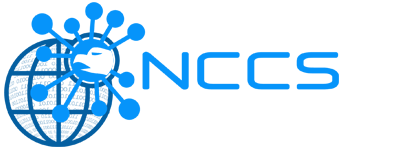 Please fill out the following form to confirm your chosen packet sponsorship:Contact Information:Company Name					Contact PersonContact Email:					Contact Cell:Booth Price and Sizes (for 2 days):	Payment Information:Thank you for your RegistrationYou will be contacted once we receive your sponsorship form. Please send a high-resolution color logo to bdm@nccs.pkTotal amount in words:				Signatures: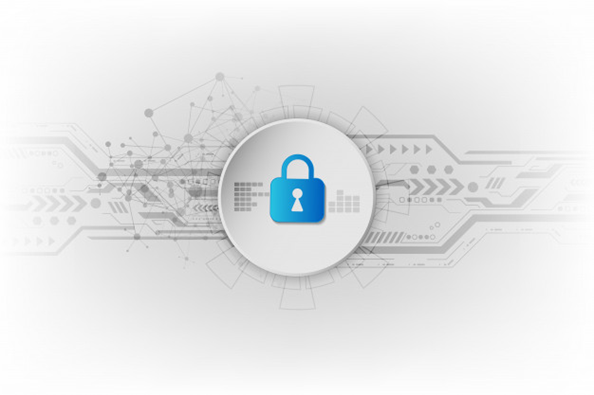 